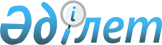 О внесении изменения в постановление Правительства Республики Казахстан от 7 июля 2006 года № 645 "О некоторых вопросах поддержки агропромышленного комплекса с участием специализированных организаций"Постановление Правительства Республики Казахстан от 26 марта 2019 года № 137.
      Правительство Республики Казахстан ПОСТАНОВЛЯЕТ:
      1. Внести в постановление Правительства Республики Казахстан от 7 июля 2006 года № 645 "О некоторых вопросах поддержки агропромышленного комплекса с участием специализированных организаций" (САПП Республики Казахстан, 2006 г., № 25, ст. 257) следующее изменение:
      в пункт 1 вносится изменение на казахском языке, текст на русском языке не изменяется;
      Правила поддержки агропромышленного комплекса с участием специализированных организаций, утвержденные указанным постановлением, изложить в новой редакции согласно приложению к настоящему постановлению.
      2. Настоящее постановление вводится в действие со дня его подписания. Правила поддержки агропромышленного комплекса с участием специализированных организаций 1. Общие положения
      1. Настоящие Правила поддержки агропромышленного комплекса с участием специализированных организаций (далее - Правила) разработаны в соответствии с Законом Республики Казахстан от 8 июля 2005 года "О государственном регулировании развития агропромышленного комплекса и сельских территорий" и определяют порядок поддержки агропромышленного комплекса с участием специализированных организаций, таких как:
      1) акционерное общество "КазАгроФинанс";
      2) акционерное общество "Аграрная кредитная корпорация";
      3) акционерное общество "Фонд финансовой поддержки сельского хозяйства";
      4) акционерное общество "Казагропродукт";
      5) акционерное общество "КазАгроГарант";
      6) некоммерческое акционерное общество "Национальный аграрный научно-образовательный центр". 2. Поддержка агропромышленного комплекса с участием специализированных организаций
      2. Министерство сельского хозяйства Республики Казахстан осуществляет поддержку агропромышленного комплекса с участием специализированных организаций в соответствии с действующим законодательством Республики Казахстан в следующем порядке:
      1) определяет потребность в ресурсах, выделяемых из средств республиканского бюджета на поддержку агропромышленного комплекса;
      2) составляет бюджетную заявку и получает средства, выделенные из республиканского бюджета;
      3) за счет средств, выделенных из республиканского бюджета, оплачивает уставной капитал акционерного общества "Национальный управляющий холдинг "КазАгро" (далее - Холдинг) и некоммерческого акционерного общества "Национальный аграрный научно-образовательный центр" (далее - НАО "НАНОЦ"), организует предоставление им бюджетных кредитов, осуществляет государственные закупки у специализированных организаций;
      4) осуществляет корпоративное управление Холдингом и НАО "НАНОЦ".
      3. Поддержка агропромышленного комплекса с участием НАО "НАНОЦ" в установленном законодательством Республики Казахстан порядке осуществляется посредством:
      1) выполнения научно-исследовательских и опытно-конструкторских работ в агропромышленном комплексе;
      2) внедрения результатов научной и (или) научно-технической деятельности, в том числе путем коммерциализации и трансферта (заимствования) перспективных агротехнологий, содействия развитию инновационной инфраструктуры, развитию международного сотрудничества в области науки, инноваций в агропромышленном комплексе;
      3) распространения и передачи знаний, в том числе путем проведения научно-практических семинаров, предоставления консультационных услуг.
      4. Мероприятия по поддержке агропромышленного комплекса с участием специализированных организаций, реализуются в соответствии с Государственной программой развития агропромышленного комплекса Республики Казахстан на 2017-2021 годы, Стратегией развития акционерного общества "Национальный управляющий холдинг "КазАгро" на 2011-2020 годы, Планом развития некоммерческого акционерного общества "Национальный аграрный научно-образовательный центр" на 2017-2021 годы, утвержденных в установленном законодательством Республики Казахстан порядке, и иными стратегическими и программными документами Республики Казахстан.
      Мероприятия по поддержке агропромышленного комплекса с участием НАО "НАНОЦ" направлены на обеспечение ускоренного научно-технологического развития экономики Казахстана в аграрной сфере.
      5. Участие специализированных организаций в мероприятиях по поддержке агропромышленного комплекса осуществляется в соответствии с решениями их органов и должностных лиц, за исключением НАО "НАНОЦ", участие которого в мероприятиях по поддержке агропромышленного комплекса осуществляется в соответствии с пунктом 3 настоящих Правил. 
      6. Специализированные организации обеспечивают эффективное, результативное и целевое использование выделенных бюджетных средств.
					© 2012. РГП на ПХВ «Институт законодательства и правовой информации Республики Казахстан» Министерства юстиции Республики Казахстан
				
      Премьер-Министр
Республики Казахстан 

А. Мамин
Приложение
к постановлению Правительства
Республики Казахстан
от 26 марта 2019 года № 137Утверждены
постановлением Правительства
Республики Казахстан
от 7 июля 2006 года № 645